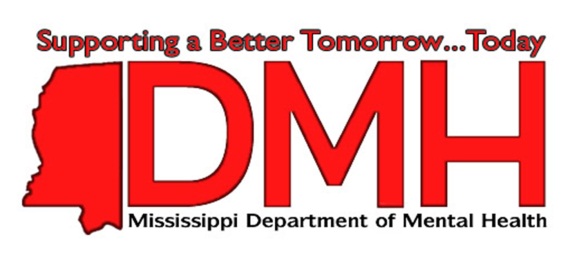 Request for ProposalsProject Evaluation Services for the Crossover XPand System of Care (SOC) ProjectRFP #3120001241Contact:  Toni JohnsonMS Department of Mental Health239 North Lamar St. Jackson, MS 39201601-359-6244toni.johnson@dmh.ms.govIssue Date:  August 29, 2017Closing Date and Time: September 15, 2017 4:00 p.m.SECTION 1Proposal Acceptance PeriodThe original and 2 copies of the proposal, 3 copies total, shall be signed and submitted in a sealed envelope or package to MS Department of Mental Health, 239 North Lamar St. Jackson, MS 39201 no later than the time and date specified for receipt of proposals. Timely submission is the responsibility of the respondent. Proposals received after the specified time shall be rejected and returned to the respondent unopened. The envelope or package shall be marked with the proposal opening date and time, and the number of the request for proposals. The time and date of receipt shall be indicated on the envelope or package by the MS Department of Mental Health. Each page of the proposal and all attachments shall be identified with the name of the respondent. Modifications or additions to any portion of the procurement document may be cause for rejection of the proposal. The Department of Mental Health reserves the right to decide, on a case-by-case basis, whether to reject a proposal with modifications or additions as non-responsive. As a precondition to proposal acceptance, DMH may request the respondent to withdraw or modify those portions of the proposal deemed non-responsive that do not affect quality, quantity, price, or delivery of the service.   Timeline 1.1.2     Rejection of ProposalsProposals which do not conform to the requirements set forth in this                     Request for Proposals may be rejected by the Department of Mental Health. Proposals may be rejected for reason which include, but are not limited to, the following:The proposal contains unauthorized amendments to the requirements of the Request for Proposals.The proposal is conditional.The proposal is incomplete or contains irregularities which make the proposal indefinite or ambiguous.The proposal is received late.The proposal is not signed by an authorized representative of the party.The proposal contains false or misleading statements or references.The proposal does not offer to provide all services required by the Request for Proposal.Expenses Incurred in Preparing OffersThe Department of Mental Health accepts no responsibility for any expense incurred by the respondent in the preparation and presentation of an offer. Such expenses shall be borne exclusively by the respondent.Proprietary InformationThe respondent should mark any and all pages of the proposal considered to be proprietary information which may remain confidential in accordance with Mississippi Code Annotated §§ 25-61-9 and 79-23-1 (1972, as amended). Any pages not marked accordingly will be subject to review by the general public after award of the contract. Request to review the propriety information will be handled in accordance with applicable legal procedures.Registration with Mississippi Secretary of StateBy submitting a proposal, the respondent certifies that it is registered to do business in the State of Mississippi as prescribed by the Mississippi Secretary of State or, if not already registered, that it will do so within seven (7) business days of being offered an award. Sole proprietors are not required to register with the Mississippi Secretary of State.DebarmentBy submitting a proposal, the respondent certifies that it is not currently debarred from submitting proposals for contracts issued by any political subdivision or agency of the State of Mississippi or Federal government and that it is not an agent of a person or entity that is currently debarred from submitting proposals for contracts issued by any political subdivision or agency of the State of Mississippi.Competitive ProposalsDiscussions may be conducted with respondents who submit proposals determined to be reasonably susceptible of being selected for award, but proposals may be accepted without such discussions. Likewise, the Mississippi Department of Mental Health also reserves the right to accept any proposal as submitted for contract award, without substantive negotiation of proposed terms, services or prices. For these reasons, all parties are advised to propose their most favorable terms initially.Additional Information Questions about the contract portions of the procurement document must be submitted in writing to Toni Johnson at the MS Department of Mental Health, 239 North Lamar St. Jackson, MS 39201, toni.johnson@dmh.ms.gov. Questions concerning the technical portions of the procurement document should be directed to the above named as well. Respondents are cautioned that any statements made by contact persons that cause a material change to any portion of the procurement document shall not be relied upon unless subsequently ratified by a formal written amendment to the procurement document.	1.7.1Offerors shall acknowledge receipt of any amendment to the solicitation by signing and returning the amendment with the bid, by identifying the amendment number and date in the space provided for this purpose on the bid form, or by letter. The acknowledgment must be received by the MS Department of Mental Health by the time and at the place specified for receipt of bids.Type of ContractDMH seeks to contract with one vendor as an independent contractor to provide evaluation services for DMH’s Crossover XPand System of Care (SOC) project. DMH will receive federal funding from the Department of Health and Human Services, Substance Abuse and Mental Health Services Administration (SAMHSA), and the Center for Mental Health Services (CMHS).The project evaluation services must meet all applicable state and federal requirements for cross-site evaluation, as well as local evaluation and reporting. Compensation for services will be in the form of a firm fixed-price contract. Written ProposalsAll proposals shall be in writing.SECTION 2 2.1	PurposeThe MS Department of Mental Health (DMH) seeks to contract with one vendor as an independent contractor to provide evaluation services for DMH’s Crossover XPand System of Care (SOC) project. The Crossover XPand SOC project is proposing to expand current and graduated System of Care (SOC) programs in two jurisdictions served by Pine Belt Mental Healthcare Resources and Weems Community Mental Health by prioritizing underserved children and youth who are involved in the child welfare/advocacy system and/or the juvenile justice system, referred to as "crossover youth," and those at risk for becoming crossover youth, and their families. The priority children and youth will have a diagnosis of serious emotional disorder (SED), co-occurring disorder (COD), or first episode of psychosis (FEP), be ages 3 -21, reside in Forrest, Jones, Lauderdale, or Marion Counties in Mississippi, and be involved with child protection services and/or juvenile justice, or be at risk for involvement.The goals of Crossover XPand SOC are: 1) to expand Mississippi's SOC by targeting at risk and crossover youth (ages 3-21) with SED/COD/FEP and their families and expanding integrated care with evidence-based interventions; 2) to increase awareness of, and community commitment to, the mental health issues of at risk and crossover youth; 3) to improve organizational and systemic capacity to serve at risk and crossover youth with SED/COD/FEP across five levels of care; 4) to expand youth and family roles as full and equal partners within an integrated system of care; and 5) to use continuous quality improvement to drive and sustain effective service delivery for replication. Crossover XPand SOC will annually engage a minimum of 100 at risk or crossover youth, for a total of 400 youth over the entire project period. Other objectives include improving time to engage youth by integrating services at strategic intercept points, expanding access to care, and creating a skilled trauma-focused workforce.DMH is utilizing a Competitive Request for Proposals (RFP) process to request and obtain proposals from interested parties.  It is understood that any contract resulting from RFP #3120001241 requires review by the Board of Mental Health and approval by the Personal Service Contract Review Board. If any contract resulting from RFP #3120001241 is not approved by the Personal Service Contract Review Board, it is void and no payment shall be made.2.2	Scope of ServicesThe successful offeror must submit a plan that addresses Project evaluation services for the Crossover XPand SOC and are to be provided in accordance with the approved Crossover XPand proposal, specifically Section E:  Data Collection and Performance Measurement (included in Appendix A). Project evaluation services must also adhere to required reporting and data by SAMHSA and their National Evaluation contractor. Services include: Overall guidance of evaluation and data collection.Participating in any required national evaluation being conducted to determine the effectiveness of grant operations. This will be in addition to the required National Outcomes Measures (NOMS) reporting.Developing Behavioral Health Disparities Impact Statement.Applying for Institutional Review Board (IRB) approval within 30 days of contract award.Knowledge of SAMSHA grants and evaluation process, preferably System of Care grants. Providing a minimum of quarterly data updates/reports to local sites re: outcomes measured. Assisting in interpretation of data in order for local sites to present information in multiple formats (i.e., print, verbal, etc.) to community stakeholdersSupporting local sites in developing outreach activities by providing timely data to themDeveloping a Crossover Expand Program Manual and Guide.Participating in webinar training on the National Evaluation measures and technical assistance calls with TA liaison.Reporting performance on the following measures on a monthly basis:         		•The number of policy changes completed as a result of the grant.•The number of organizations or communities implementing   mental health-related training programs as a result of the grant.•The number of youth/family members/peers who provide  mental health-related services as a result of the grant.•The number of agencies/organizations that entered into formal  Written inter/intra-organizational agreements (e.g., MOUs/  MOAs) to improve mental health-related practices/activities as a  result of the grant.• The number of individuals contacted through program outreach   efforts.• The number of individuals referred to mental health or related    services.• The number of individuals receiving mental health or related   services after referral.Reporting on the following performance measures on a monthly basis:  •   Mental illness symptomatology •   Employment/education•   Crime and criminal justice •   Stability in housing: access, i.e., number of persons served by     age, gender, race and ethnicity; •   Rate of readmission to psychiatric hospitals •   Social support/social connectedness•   Client perception of care  Utilizing required data instruments/tools mandated to collect outcome measures (i.e.,  Child or Adolescent Respondent Version and Caregiver Respondent Version) Collecting and entering required data within timeframe into Common Data Platform (CDP). This includes data collected at baseline, 6 month follow-up, and discharge.  Assisting the leadership team in completing 6 performance assessment reports to include: progress achieved, barriers encountered, and efforts to overcome these barriers. These reports should include the required performance measures identified in 6 and 7 noted above. In addition, the following outcome and process questions may be considered:Outcome Questions:•	What was the effect of intervention on key outcome goals?  •	What program/contextual/cultural/linguistic factors were associated with outcomes?  •	What individual factors were associated with outcomes, including race/ethnicity/sexual identity (sexual orientation/gender identity)?  •	How durable were the effects? Process Questions: •	How closely did implementation match the plan?  •	What types of changes were made to the originally           proposed plan? •	What types of changes were made to address behavioral health disparities, including the use of National CLAS Standards? •	What led to the changes in the original plan?  •	What effect did the changes have on the planned intervention and performance assessment?•	Who provided (program staff) what services (modality, type, intensity, duration), to whom (individual characteristics), in what context (system, community), and at what cost (facilities, personnel, dollars)?Participating on local evaluation workgroup via calls or teleconference. Identify additional evaluation needs.Developing a logic model to evaluate the effectiveness of a program. Providing technical assistance and training to service delivery sites (i.e., Introduction to Evaluation, Importance of Evaluation, etc.).Identifying fidelity measures for current EBP used in local sites and work with Clinical Directors to implement the measures.Collaborating with Project Directors to evaluate all trainings, conferences and TA offered by grant staff.Implementing and maintaining Services & Costs Study (S&C) including collecting and submitting S&C data and flex fund expenditures for youth enrolled in the LOS.Assisting with the development of a unit or daily cost/rate for serving transition-aged youth based on S&C Study data. Providing technical assistance with local sites in developing and maintaining CQI methods including CQI Surveys focused on satisfaction. 2.3        TermThe anticipated terms of the initial contract are from approximately November 15, 2017 through November 14, 2018. DMH expects the planning services to be initiated upon execution of an approved and signed contract. The contract is subject to the approval of both the MS Board of Mental Health and the Personal Service Contract Review Board prior to execution.  The term of the contract shall be for a period of one year. Upon written agreement of both parties at least 30 days prior to each contract anniversary date, the contract may be renewed by the Mississippi Department of Mental Health for a period of  3 successive one-year period(s) under the same prices, terms, and conditions as in the original contract subject to approval by PSCRB. The total number of renewal years permitted shall not exceed 3.2.3.1	Multi-Term ContractsUnless otherwise provided by law, a contract for services may be entered into for a period of time not to exceed four (4) years with an option to renew for one (1) year, provided the term of the contract and conditions of renewal or extension, if any, are included in the solicitation and funds are available for the first fiscal period at the time of contracting. Payment and performance obligations for succeeding fiscal periods shall be subject to the availability and appropriation of funds.2.3.1.1  Requirementsa) The services required for the proposed contact period should be                   inclusive of planning, implementation, and education training      units provided through monthly and bi-annual training opportunities.b)   A unit price shall be given for each service, and that unit price         shall be the same throughout the contact.c)   A multi-term contract will be canceled if funds are not         appropriated or otherwise made available to support the       continuation of performance in any fiscal period succeeding         the first; however, this does not affect either the State’s right       or the contractor’s rights under any termination clause in the           contract.d)  The Procurement Officer must notify the contractor on a       timely basis that the funds are or are not available for the      continuation of the contract for each succeeding fiscal period.e)	A multi-term contract may be awarded to continue providing training opportunities contingent upon the amount of funds that remain available through the grant.                             SECTION 33.1	InsuranceThe successful vendor shall maintain at least the minimum level of workers’ compensation insurance, comprehensive general liability or professional liability insurance with minimum limits of $500,000 per case. The Mississippi Department of Mental Health reserved the right to request from carriers, certificates of insurance regarding the required coverage. Insurance carriers must be licensed or hold a Certificate of Authority from the Mississippi Department of Insurance. The vendor shall be prepared to provide evidence of required insurance upon request by DMH at any point during the contract period and should consult with legal counsel regarding its obligations.                        SECTION 44.1	 Written Proposals Shall contain the Following Minimum Information	 1)	The name of the respondent, the location of the respondent’s Principle place of business and, if different, the place of performance of the proposed contract;2)	The age of the respondent’s business and average number of employee over a previous period of time (3 years from date of submission of proposal); 3)	The qualifications, including licenses, certifications, education, skills, and experience of all persons who would be assigned to provide the required services; and,4)	A listing of other contracts under which services similar in scope, size, or discipline to the required services were performed or undertaken within the last 3 years from the dare of submission of proposal; and5)	A plan giving as many details as is practical explaining how the services will be performed.4.2	Evaluation Procedure	4.2.1	Step One:Proposals will be reviewed to assure compliance with the minimum specifications. Proposals that do not comply with the minimum specifications will be rejected immediately, receiving no further consideration.		4.2.1.1   Responsive RespondentRespondent must submit a proposal which conforms in all material respects to this Request for Proposals, RFP #3120001241 as determined by the MS Department of Mental Health 		4.2.1.2  Responsible RespondentRespondent must have capability in all respects to perform fully the contract requirements and the integrity and reliability which will assure good faith performance, as determined by the Department of Mental Health.	4.2.2	Step Two:Proposals that satisfactorily complete Step One will be reviewed and analyzed to determine if the proposal adequately meets the needs of the Mississippi Department of Mental Health. Factors to be considered are as follows:The plan for performing the required services: 25%Ability to perform the services as reflected by technical training and education, general experience, specific experience in providing the required services, and the qualifications and abilities of personnel proposed to be assigned to perform the services; 25%The personnel, equipment, and facilities to perform the services currently available or demonstrated to be made available at the time of contracting; 5%A record of past performance of similar work; and, 20%Price must be submitted with the sealed proposal in the form of a yearly fixed price: 25%4.2.3	Step Three:The Mississippi Department of Mental Health’s Executive Director or his/her designee will contact the respondent with the proposal which best meets the Mississippi Department of Mental Health’s needs (based on factor evaluated in Step Two) and attempt to negotiate an agreement that is deemed acceptable to both parties.4.3	The Following Response Format Shall Be Used for All Submitted Proposals:Management Summary: Provide a cover letter indicating the underlying philosophy of the firm in providing the service.Proposal: Describe in detail how the service will be provided. Include a description of major tasks and subtasks.Corporate experience and capacity: Describe the experience of the firm in providing the service, give number of years that the service has been delivered, and provide a statement on the extent of any corporate expansion required to handle the service.Personnel: Attach resumes’ of all those who will be involved in the delivery of service (from principals to field technicians) that include their experience in this area of service delivery. Indicate the level of involvement by principals of the firm in the day-to-day operation of the contract.References: Give at least three (3) references for contracts of similar size and scope, including at least two (2) references for current contracts or those awarded during the past three (3) years. Include the name of the organization, the length of the contract, a brief summary of the work, and the name and tele phone number of a responsible contact person.Acceptance of conditions: Indicate any exceptions to the general terms and conditions of the proposal document and to insurance, bonding, and any other requirements listed.4.4	Nonconforming Terms and ConditionsA proposal response that includes terms and conditions that do not conform to the terms and conditions in the proposal document is subject to rejection as non-responsive. The Department of Mental Health reserves the right to permit the respondent to withdraw nonconforming terms and conditions from its proposal response prior to a determination by the Department of Mental Health of non-responsiveness based on the submission of nonconforming terms and conditions.4.5	Conditioning Proposal Upon Other AwardsAny proposal which is conditioned upon receiving award of both the particular contract being solicited and another Mississippi contract shall be deemed non-responsive and not acceptable.4.6	AwardAward shall be made to the responsible respondent whose proposal is determined in writing, within 5 days, to be the most advantageous to the State taking into consideration price and the evaluation factors set forth in the Request for Proposals. No other factors or criteria shall be used in the evaluation.	4.6.1	NotificationAll participating vendors will be notified of the Department of Mental Health’s intent to award a contract. In addition, the Department of Mental Health will identify the selected vendor. Notice of award is also made available to the public.SECTION 55.1	Post-Award Vendor DebriefingA respondent, successful or unsuccessful, may request a post-award debriefing, in writing, by U.S. mail or electronic submission. The written request must be received by the Director of the Department of Mental Health within three (3) business days of notification of the contract award. A post-award debriefing is a meeting and not a hearing; therefore, legal representation is not required. A debriefing typically occurs within five (5) business days of receipt of the request. If a respondent prefers to have legal representation present, the respondent must notify the Director of the Department of Mental Health in writing and identify its attorney by name, address, and telephone number. The Department of Mental Health will schedule and/or suspend and reschedule the meeting at a time when a Representative of the Office of the Mississippi Attorney General can be present.For additional information regarding Post-Award Debriefing, as well as the information that may be provided and excluded, please see Section 7-114 through 7-114.07. Post-Award Vendor Debriefing, of the Personal Service Contract Review Board’s Rules and Regulations.5.2	Protest of AwardAny actual or prospective respondent or contractor who is aggrieved in connection with this solicitation or the outcome of the Request for Proposals may file a protest with the Proposal Coordinator, Toni Johnson, Director of the Bureau of Human Resources. The protest shall be submitted on or before (September 25, 2017, 4:00 p.m.), in writing after such aggrieved person or entity knows or should have known of the facts giving rise thereto. All protests must be in writing, dated, signed by the respondent, and contain a statement of the reason(s) for protest is based. The written protest letter shall contain an explanation of the specific basis for the protest. The protesting respondent must provide facts and evidence to support the protest. A protest is considered filed when received by the Proposal Coordinator, Toni Johnson, Director of the Bureau of Human Resources, via either U.S. mail, postage prepaid, or personal delivery. Protests filed after (September 25, 2017, 4:00 p.m.), will not be considered.5.3	Required Contract Terms and ConditionsAny contract entered into between a Contracting Agency and a vendor/respondent shall include the required clauses found in Attachment B and those required by the Personal Service Contract Review Board’s Rules and Regulations as updated.5.4	Optional Contract Terms and ConditionsAny contract entered into between a Contracting Agency and a vendor/respondent may have, at the discretion of the Contracting Agency, the optional clauses found in Attachment C and those within the Personal Service Contract Review Board’s Rules and Regulations as updated.5.5	Mississippi Contract/Procurement Opportunity Search PortalThis Request for Proposals, and the questions and answers concerning this Request for Proposals, are posted on the Contract/Procurement Opportunity Search Portal.5.6	AttachmentsThe attachments to this Request for Proposals are made a part of this Request for Proposal as if copied herein in words and figures.By signing below, the Company Representative certifies that he/she has authority to bind the company, and further acknowledges on behalf of the company:That he/she has thoroughly read and understands this Request for Proposals, RFP #3120001241, and the attachments herein;That the company meets all requirements and acknowledged all certification contained in this Request for Proposals, RFP #3120001241, and the attachment herein;That the company agrees to all provisions of this Request for Proposals, RFP #3120001241, and the attachments herein;That the company has, or will secure, at its own expense, applicable personnel who shall be qualified to perform the duties required to be performed under this Request for Proposals.Printed Name:   _______________________________________________Signature/Date: _______________________________________________ATTACHMENT ACertifications and AssurancesI/We make the following certifications and assurances as a required element of the offer to which it is attached, f the understanding that the truthfulness of the facts affirmed here and the continued compliance with these requirements are conditions precedent to the award or continuation of the related contract(s):REPRESENTATION REGARDING CONTINGENT FEESContractor represents that it has/has not retained a person to solicit or secure a state contract upon an agreement or understanding for a commission, percentage, brokerage, or contingent fee, except as disclosed in Contractor’s proposal.REPRESENTATION REGARDING GRATUITESThe Respondent or Contractor represents that it has/has not violated, is not violating, and promises that it will not violate the prohibition against gratuities set forth in Section 6-204 (Gratuities) of the Mississippi Persona Service Contract Review Board Rules and Regulations.CERTIFICATION OF INDEPENDENT PRICE DETERMINATIONThe respondent certifies that the prices submitted in response to the solicitation have/have not been arrived at independently and without, for the purpose of restricting competition, any consultation, communication, or agreement with any other respondent or competitor relating to those prices, the intention to submit a proposal, or the methods or factor used to calculate price. PROSPECTIVE CONTRACTOR’S REPRESENTATION REGARDING CONTINGENT FEESThe prospective Contractor represents as a part of such Contractor’s proposal that such contractor has/has not retained any person or agency on a percentage, commission, or other contingent arrangement to secure this contract. Name/Title:   _______________________________________________Signature/Date: _______________________________________________Note: Please be sure to circle the applicable word or words provided above. Failure to circle the applicable word or words and/or sign the proposal form may result in the proposal being rejected as nonresponsive. Modification or additions to any portion of this proposal document may be cause for rejection of the proposal.                                 ATTACHMENT BRequired Clauses for Service Contracts Resulting from the Request for ProposalsApplicable Law. The contract shall be governed by and construed in accordance with the laws of the State of Mississippi, excluding its conflicts of laws, provisions, and any litigation with respect thereto shall be brought in the courts of the State.  Contractor shall comply with applicable federal, state, and local laws and regulations.Availability of Funds. It is expressly understood and agreed that the obligation of the Agency to proceed under this agreement is conditioned upon the appropriation of funds by the Mississippi State Legislature and the receipt of state and/or federal funds. If  the  funds  anticipated  for  the  continuing fulfillment of the agreement are, at any time, not forthcoming or insufficient, either through the failure of the federal government to provide funds or of the State of Mississippi to appropriate funds or the discontinuance or material alteration of the program under which funds were provided or if funds are not otherwise available to the Agency, the Agency shall have the right upon ten (10) working days written notice to Contractor, to terminate this agreement without damage, penalty, cost or expenses to the [State] of any kind whatsoever.  The effective date of termination shall be as specified in the notice of termination.Compliance with Laws. Contractor understands that the Agency is an equal opportunity employer and therefore, maintains a policy which prohibits unlawful discrimination based on race, color, creed, sex, age, national origin, physical handicap, disability, genetic information, or any other consideration made unlawful by federal, state, or local laws.   All such discrimination is unlawful and Contractor agrees during the term of the agreement that Contractor will strictly adhere to this policy in its employment practices and provision of services.  Contractor shall comply with, and all activities under this agreement shall be subject to, all applicable federal, State of Mississippi, and local laws and regulations, as now existing and as may be amended or modified.E-Payment. Contractor agrees to accept all payments in United States currency via the State of Mississippi’s electronic payment and remittance vehicle. The agency agrees to make payment in accordance with Mississippi law on “Timely Payments for Purchases by Public Bodies,” which generally provides for payment of undisputed amounts by the agency within forty-five (45) days of receipt of invoice. Mississippi Code Annotated § 31-7-305.E-Verification. If applicable, Contractor represents and warrants that it will ensure its compliance with the Mississippi Employment Protection Act of 2008, and will register and participate in the status verification system for all newly hired employees. Mississippi Code Annotated §§ 71-11-1 et seq. The term “employee” as used herein means any person that is hired to perform work within the State of Mississippi. As used herein, “status verification system” means the Illegal Immigration Reform and Immigration Responsibility Act of 1996 that is operated by the United States Department of Homeland Security, also known as the E-Verify Program, or any other successor electronic verification system replacing the E-Verify Program. Contractor agrees to maintain records of such compliance.  Upon request of the State and after approval of the Social Security Administration or Department of Homeland Security when required, Contractor agrees to provide a copy of each such verification. Contractor further represents and warrants that any person assigned to perform services hereafter meets the employment eligibility requirements of all immigration laws.  The breach of this agreement may subject Contractor to the following:(1) termination of this contract for services and ineligibility for any state or public contract in Mississippi for up to three (3) years with notice of such cancellation/termination being made public;(2) the loss of any license, permit, certification or other document granted to Contractor by an agency, department or governmental entity for the right to do business in Mississippi for up to one (1) year; or,(3) both.  In the event of such cancellations/termination, Contractor would also be liable for any additional costs incurred by the State due to Contract cancellation or loss of license or permit to do business in the State.Paymode. Payments by state agencies using the State’s accounting system shall be made and remittance information provided electronically as directed by the State. These payments shall be deposited into the bank account of Contractor’s choice. The State may, at its sole discretion, require Contractor to electronically submit invoices and supporting documentation at any time during the term of this Agreement. Contractor understands and agrees that the State is exempt from the payment of taxes. All payments shall be in United States currency.Procurement Regulations. The contract shall be governed by the applicable provisions of the Mississippi Personal Service Contract Review Board Rules and Regulations, a copy of which is available at 210 East Capitol, Suite 800, Jackson, Mississippi 39201 for inspection, or downloadable at http://www.mspb.ms.gov.Representation Regarding Contingent Fees. Contractor represents that it has not retained a person to solicit or secure a state contract upon an agreement or understanding for a commission, percentage, brokerage, or contingent fee, except as disclosed in Contractor’s bid or proposal.Representation Regarding Gratuities. The  offeror,  offeror,  or  Contractor  represents  that  it  has  not  violated,  is  not  violating,  and promises that it will not violate the prohibition against gratuities set forth in Section 6-204 (Gratuities) of the Mississippi Personal Service Contract Review Board Rules and Regulations.Stop Work Ordera. Order to Stop Work:  The Procurement Officer, may, by written order to Contractor at any time, and without notice to any surety, require Contractor to stop all or any part of the work called for by this contract.  This order shall be for a specified period not exceeding 90 days after the order is delivered to Contractor, unless the parties agree to any further period.  Any such order shall be identified specifically as a stop work order issued pursuant to this clause. Upon receipt of such an order, Contractor shall forthwith comply with its terms and take all reasonable steps to minimize the occurrence of costs allocable to the work covered by the order during the period of work stoppage. Before the stop work order expires, or within any further period to which the parties shall have agreed, the Procurement Officer shall either(i) cancel the stop work order; or,(ii) terminate the work covered by such order as provided in the Termination for Default clause or the Termination for Convenience clause of this contract. b. Cancellation or Expiration of the Order: If a stop work order issued under this clause is canceled at any time during the period specified in the order, or if the period of the order or any  extension  thereof  expires,  Contractor  shall  have  the  right  to  resume  work.    An appropriate adjustment shall be made in the delivery schedule or Contractor price, or both, and the contract shall be modified in writing accordingly, if:(i) the stop work order results in an increase in the time required for, or in Contractor’s properly allocable to, the performance of any part of this contract; and,(ii) Contractor asserts a claim for such an adjustment within 30 days after the end of the period of work stoppage; provided that, if the Procurement Officer decides that the facts justify such action, any such claim asserted may be received and acted upon at any time prior to final payment under this contract.c.	Termination of Stopped Work:  If a stop work order is not canceled and the work          covered by such order is terminated for default or convenience, the reasonable costs resulting from the stop work order shall be allowed by adjustment or otherwise.Termination for Convenience.(a)  Termination. The DMH Executive Director or designee may, when the interests of the State so require, terminate this contract in whole or in part, for the convenience of the State. The DMH Executive Director or designee shall give written notice of the termination to Contractor specifying the part of the contract terminated and when termination becomes effective.(b)  Contractor’s Obligations. Contractor shall incur no further obligations in connection with the terminated work and on the date set in the notice of termination Contractor will stop work to the extent specified. Contractor shall also terminate outstanding orders and subcontracts as they relate to the terminated work.  Contractor shall settle the liabilities and claims arising out of the termination of subcontracts and orders connected with the terminated work. The  DMH Executive Director  or  designee  may direct  Contractor to  assign  Contractor’s  right,  title,  and interest under terminated orders or subcontracts to the State.  Contractor must still complete the work not terminated by the notice of termination and may incur obligations as are necessary to do so.  12.   Termination for Default.(a)  Default. If Contractor refuses or fails to perform any of the provisions of this contract with such diligence as will ensure its completion within the time specified in this contract or any extension thereof, or otherwise fails to timely satisfy the contract provisions, or commits any other substantial breach of this contract, the DMH Executive Director or designee may notify Contractor in writing of the delay or nonperformance and if not cured in ten (10) days or any longer time specified  in  writing  by  the  DMH Executive Director  or  designee,  such  officer  may  terminate Contractor’s right to proceed with the contract or such part of the contract as to which there has been delay or a failure to properly perform. In the event of termination in whole or in part, the DMH Executive Director or designee may procure similar supplies or services in a manner and upon terms deemed appropriate by the DMH Executive Director or designee. Contractor shall continue performance of the contract to the extent it is not terminated and shall be liable for excess costs incurred in procuring similar goods or services.(b)  Contractor’s Duties.  Notwithstanding termination of the contract and subject to any directions from the procurement officer, Contractor shall take timely, reasonable, and necessary action to protect and preserve property in the possession of Contractor in which the State has an interest.(c)  Compensation. Payment for completed services delivered and accepted by the State shall be at the contract price. The State may withhold from amounts due Contractor such sums as the DMH Executive Director or designee deems to be necessary to protect the State against loss because of outstanding liens or claims of former lien holders and to reimburse the State for the excess costs incurred in procuring similar goods and services.(d)  Excuse for Nonperformance or Delayed Performance. Except with respect to defaults of subcontractors, Contractor shall not be in default by reason of any failure in performance of this contract in accordance with its terms (including any failure by Contractor to make progress in the prosecution of the work hereunder which endangers such performance) if Contractor has notified the DMH Executive Director or designee within 15 days after the cause of the delay and the failure arises out of causes such as: acts of God; acts of the public enemy; acts of the State and any other governmental entity in its sovereign or contractual capacity; fires; floods; epidemics; quarantine restrictions; strikes or other labor disputes; freight embargoes; or unusually severe weather. If the failure to perform is caused by the failure of a subcontractor to perform or to make progress, and if such failure arises out of causes similar to those set forth above, Contractor shall not be deemed to be in default, unless the services to be furnished by the subcontractor were reasonably obtainable from other sources in sufficient time to permit Contractor to meet the contract requirements. Upon request of Contractor, the DMH Executive Director or designee shall ascertain the facts and extent of such failure, and, if such officer determines that any failure to perform was occasioned by any one or more of the excusable causes, and that, but for the excusable cause, Contractor’s progress and performance would have met the terms of the contract, the delivery schedule shall be revised accordingly, subject to the rights of the State under the clause entitled “Termination for Convenience” in fixed price contracts and “Termination” in cost-reimbursement contracts.  (e)  Erroneous Termination for Default. If, after notice of termination of Contractor’s right to proceed under the provisions of this clause, it is determined for any reason that the contract was not in default under the provisions of this clause, or that the delay was excusable under the provisions of Paragraph (4) (Excuse for Nonperformance or Delayed Performance) of this clause,  the  rights  and  obligations  of  the  parties  shall,  if  the  contract  contains  a  clause providing for termination for convenience of the State, be the same as if the notice of termination had been issued pursuant to such clause.(f)  Additional Rights and Remedies. The rights and remedies provided in this clause are in addition to any other rights and remedies provided by law or under this contract.Termination Upon Bankruptcy. This contract may be terminated in whole or in part by DMH upon written notice to Contractor, if Contractor should become the subject of bankruptcy or receivership proceedings, whether voluntary or involuntary, or upon the execution by Contractor of an assignment for the benefit of its creditors. In the event of such termination, Contractor shall be entitled to recover just and equitable compensation for satisfactory work performed under this contract, but in no case shall said compensation exceed the total contract price.Trade Secrets, Commercial and Financial Information. It is expressly understood that Mississippi law requires that the provisions of this contract which contain the commodities purchased or the personal or professional services provided, the price to be paid, and the term of the contract shall not be deemed to be a trade secret or confidential commercial or financial information and shall be available for examination, copying, or reproduction.Transparency. This contract, including any accompanying exhibits, attachments, and appendices, is subject to the “Mississippi Public Records Act of 1983,” and its exceptions.   See Mississippi Code Annotated §§ 25-61-1 et seq., and Mississippi Code Annotated § 79-23-1. In addition, this contract is subject to the provisions of the Mississippi Accountability and Transparency Act of2008. Mississippi Code Annotated §§ 27-104-151 et seq. Unless exempted from disclosure due to a court-issued protective order, a copy of this executed contract is required to be posted to the Department of Finance and Administration’s independent agency contract website for public access at http://www.transparency.mississippi.gov. Information identified by Contractor as trade secrets, or other proprietary information, including confidential vendor information or any other information which is required confidential by state or federal law or outside the applicable freedom of information statutes, will be redacted.ATTACHMENT COptional Clauses for Use in Service Contracts Resulting from this Request for ProposalsAnti-assignment/Subcontracting.   Contractor acknowledges that it was selected by the State to perform the services required hereunder based, in part, upon Contractor’s special skills and expertise. Contractor shall not assign, subcontract, or otherwise transfer this agreement, in whole or in part, without the prior written consent of the State, which the State ma, in its sole discretion, approve or deny without reason. Any attempted assignment or transfer of its obligations without such consent shall be null and void. No such approval by the State of any subcontract shall be deemed in any way to provide for the incurrence of any obligation of the State in addition to the total fixed price agreed upon in this agreement. Subcontractors shall be subject to the terms and conditions of this agreement and to any conditions of approval that the State may deem necessary. Subject to the foregoing, this agreement shall be binding upon the respective successors and assigns of the parties. Approval.    It is understood that this contract requires approval by the Personal Service Contract Review Board. If this contract is not approved, it is void and no payment shall be made hereunder.Attorney’s Fees and Expenses.  Subject to other terms and conditions of this agreement, in the event Contractor defaults in any obligations under this agreement, Contractor shall pay to the State all cost and expenses (including, without limitation, investigative fees, court costs, and attorney’s fees) incurred by the State in enforcing this agreement or otherwise reasonably related thereto. Contractor agrees that under no circumstances shall the customer be obligated to pay any attorney’s fees or cost of legal action to Contractor.Authority to Contract.  Contractor warrants: (a) that it is a validly organized business with valid authority to enter into this agreement; (b) that it is qualified to do business and in good standing in the State of Mississippi; (c) that entry into and performance under this agreement is not restricted or prohibited by any loan, security, financing, contractual, or other agreement to the contrary, that there are no existing legal proceedings or prospective legal proceedings, either voluntary or otherwise, which may adversely affect its ability to perform its obligations under this agreement.Information Designated by Contractor as Confidential.  Any disclosure of those materials, documents, data, and other information which Contractor has designated in writing as proprietary and confidential shall be subject to the provisions of Mississippi Code Annotated §§ 25-61-9 and 79-23-1. As provided in the contract, the personal or professional services to be provided, the price to be paid, and the term of the contract shall not be deemed to be a trade secret, or confidential commercial or financial information. Any liability resulting from the wrongful disclosure of confidential information on the part of Contractor or its subcontractor shall rest with Contractor. Disclosure of any confidential information by Contractor or its subcontractor without the express written approval of the Agency shall result in the immediate termination of this agreement.Confidentiality. Notwithstanding any provision to the contrary contained herein, it is recognized that DMH is a public agency of the State of Mississippi and is subject to the Mississippi Public Records Act. Mississippi Code Annotated Code Annotated §§ 25-61-1 et seq. If a public records request is made for any information provided to DNH pursuant to the agreement and designated by the Contractor in writing as trade secrets or other proprietary confidential information, DMH shall follow the provisions of Mississippi Code Annotated §§ 25-61-9 and 79-23-1 before disclosing of information required by court order or required by law.Contractor Personnel. The Agency shall, throughout the life of the contract, have the right of reasonable rejection and approval of staff or subcontractors assigned to the work by Contractor. If the Agency reasonably rejects staff or subcontractors, Contractor must provide replacement staff or subcontractors satisfactory to the Agency in a timely manner and at no additional cost to the Agency. The day-to-day supervision and control of Contractor’s employees and subcontractors is the sole responsibility of Contractor.Debarment and Suspension. Contractor certifies to the best of its knowledge and belief, that it:is not presently debarred, suspended, proposed for debarment, declared ineligible, or voluntarily excluded from covered transaction by any federal department or agency or any political subdivision or agency of the State of Mississippi;has not, within a three-year period preceding this proposal, been convicted of or had a civil judgment rendered against it for commission of fraud or a criminal offense in connection with obtaining, attempting to obtain, or performing a public (federal, state, or local) transaction or contract under a public transaction;has not, within a three-year period preceding this proposal, been convicted of or had a civil judgment rendered against it for a violation of federal or state antitrust statutes or commission of embezzlement, theft, forgery, bribery, falsification or destruction of records, making false statements, or receiving stolen property;is not presently indicted for or otherwise criminally or civilly charged by a governmental entity (federal, state or local) with commission of any of these offenses enumerated in paragraphs two (2) and (3) of this certification; and,has not, within a three-year period preceding this proposal, had one or more public transactions (federal, state, or local) terminated for cause or default.Disclosure of Confidential Information. In the event that either party to this agreement receives notice that a third party requests divulgence of confidential or otherwise protected information and/or has served upon it a subpoena or other validly issued administrative   or judicial process ordering divulgence of confidential or otherwise protected information that party shall promptly inform the other party and thereafter respond in conformity with such subpoena to the extent mandated by law. This section shall survive the termination or completion of this agreement. The parties agree that this section is subject to and superseded by Mississippi Code Annotated §§ 25-61-1 et seq.Exceptions to Confidential Information. Contractor and the State shall not be obligated to treat as confidential and proprietary any information disclosed by the other party (“disclosing party”) which:is rightfully known to the recipient prior to negotiations leading to this agreement, other than information obtained in confidence under prior engagements;is generally known or easily ascertainable by nonparties of ordinary skill in the business of the customer;is released by the disclosing party to any other person, firm, or entity (including governmental agencies or bureaus) without restriction;is independently developed by the recipient without any reliance on confidential information;is or later becomes part of the public domain or may be lawfully obtained by the State  or Contractor from any nonparty; or,is disclosed with the disclosing party’s prior written consentErrors in Extension. If the unit price and the extension price are at variance, the unit price shall prevail.Failure to Deliver. In the event of failure of Contractor to deliver services in accordance with the contract terms and conditions, the Agency, after due oral or written notice, may procure the services from other sources and hold Contractor responsible for any resulting additional purchase and administrative costs. This remedy shall be in addition to any other remedies that the Agency may have.Failure to Enforce. Failure by the Agency at any time to enforce the provisions of the contract shall not be construed as a waiver of any such provisions. Such failure to enforce shall not affect the validity of the contract or any part thereof or the right of the Agency to enforce any provision at any time in accordance with its terms.Final Payment. Upon satisfactory completion of the work performed under this contract, as a condition before final payment under this contract, or as a termination settlement under this contract, Contractor shall execute and deliver to the Agency a release of all claims against the State arising under, or by virtue of, the contract, except claims which are specifically exempted by Contractor to be set forth therein. Unless otherwise provided in this contract, by state law, or otherwise expressly agreed to by the parties in this contract, final payment under the contract or settlement upon termination of this contract shall not constitute waiver of the State’s claims against Contractor under this contract.Force Majeure. Each party shall be excused from performance for any period and to the extent that it is prevented from performing any obligation or service, in whole or in part, as a result of causes beyond the reasonable control and without the fault or negligence of such party and/or its subcontractors. Such acts shall include without limitation acts of God, strikes, lockouts, riots, acts of war, epidemics, governmental regulations superimposed  after the fact, fire, earthquakes, floods, or other natural disasters (“force majeure events”). When such a cause arises, Contractor shall notify the State immediately in writing of the cause of its inability to perform, how it affects its performance, and the anticipated duration of the inability to perform. Delays in delivery or in meeting completion dates due to force majeure events shall automatically extend such dates for a period equal to the duration of the delay caused by such events, unless the State determines it to be in its best interest to terminate the agreement.HIPAA Compliance. Contractor agrees to comply with  the  “Administrative Simplification” provisions of the Health Insurance Portability and Accountability Act of 1996, including electronic data interchange, code sets, identifiers, security, and privacy provisions, as may be applicable to the services under this contract.Indemnification. To the fullest extent allowed by law, Contractor shall indemnify, defend, save and hold harmless, protect, and exonerate the agency, its commissioners, board members, officers, employees, agents, and representatives, and the State of Mississippi from and against all claims, demands, liabilities, suits, actions, damages, losses, and costs  of every kind and nature whatsoever including, without limitation, court costs, investigative fees and expenses, and attorney’s fees, arising out of or caused by Contractor and/or its partners, principals, agents, employees and/or subcontractors in the performance of or failure to perform this agreement. In the State’s sole discretion, Contractor may be allowed to control the defense of any such claim, suit, etc. In the event Contractor defends said claim, suit, etc., Contractor shall use legal counsel acceptable to the State. Contractor shall be solely responsible for all costs and/or expenses associated with such defense, and the State shall be entitled to participate in said defense. Contractor shall not settle any claim, suit, etc. without the State’s concurrence, which the State shall not unreasonably withhold.Independent Contractor Status. Contractor shall, at all times, be regarded as and shall be legally considered an independent contractor and shall at no time act as an agent for the State. Nothing contained herein shall be deemed or construed by the State, Contractor, or any third party as creating the relationship of principal and agent, master and servant, partners, joint ventures, employer and employee, or any similar such relationship between the State and Contractor. Neither the method of computation of fees or other charges, nor any other provision contained herein, nor any acts of the State or Contractor hereunder creates, or shall be deemed to create a relationship other than the independent relationship of the State and Contractor. Contractor’s personnel shall not be deemed in any way,  directly or indirectly, expressly or by implication, to be employees of the State. Neither Contractor nor its employees shall, under any circumstances, be considered servants,  agents, or employees of the Agency, and the Agency shall be at no time legally responsible for any negligence or other wrongdoing by Contractor, its servants, agents, or employees. The Agency shall not withhold from the contract payments to Contractor any federal orstate unemployment taxes, federal or state income taxes, Social Security tax, or any other amounts for benefits to Contractor. Further, the  Agency shall not provide to Contractor  any insurance coverage or other benefits, including Worker’s Compensation, normally provided by the State for its employees.Integrated Agreement/Merger. This agreement, including all  contract  documents, represents the entire and integrated agreement between the parties hereto and supersedes all prior negotiations, representations or agreements, irrespective of whether written or oral. This agreement may be altered, amended, or modified only by a written document executed by the State and Contractor. Contractor acknowledges that it has thoroughly read all contract documents and has had the opportunity to receive competent advice and counsel necessary for it to form a full and complete understanding of all rights and obligations herein. Accordingly, this agreement shall not be construed or interpreted in favor of or against the State or Contractor on the basis of draftsmanship or preparation hereof.Modification or Renegotiation. This agreement may be modified only by written agreement signed by the parties hereto. The parties agree to renegotiate the agreement if federal and/or state revisions of any applicable laws or regulations make changes in this agreement necessary.No Limitation of Liability. Nothing in this agreement shall be interpreted as excluding or limiting any tort liability of Contractor for harm caused by the intentional or reckless conduct of Contractor or for damages incurred through the negligent performance of duties by Contractor or the delivery of products that are defective due to negligent construction.Notices. All notices required or permitted to be given under this agreement must be in writing and personally delivered or sent by certified United States mail, postage prepaid, return receipt requested, to the party to whom the notice should be given at the address set forth below. Notice shall be deemed given when actually received or when refused. The parties agree to promptly notify each other in writing of any change of address.Non-solicitation of Employees. Each party to this agreement agrees not to employ or to solicit for employment, directly or indirectly, any persons in the full-time or part-time employment of the other party until at least six (6) months after this agreement terminates unless mutually agreed to in writing by the State and Contractor.Oral Statements. No oral statement of any person shall modify or otherwise affect the terms, conditions, or specifications stated in this contract. All modifications to the contract must be made in writing by the Agency and agreed to by Contractor.Ownership of Documents and Work Papers. Agency shall own all  documents,  files, reports, work papers and working documentation, electronic or otherwise, created in connection with the project which is the subject of this agreement, except for Contractor’s internal administrative and quality assurance files and internal project correspondence. Contractor shall deliver such documents and work papers to Agency upon termination or completion of the agreement. The foregoing notwithstanding, Contractor shall be entitled  to retain a set of such work papers for its files.  Contractor shall be entitled to use such  work papers only after receiving written permission from Agency and subject to any copyright protections.Priority.  The contract consists of this agreement with exhibits, the procurement Request  for Proposals # (hereinafter referred to as RFP and attached as Schedule [ ], and the response dated [date] by [CONTRACTOR NAME] (hereinafter referred to as Proposal and attached as Schedule [    ]). Any ambiguities, conflicts or questions of interpretation of    this contract shall be resolved by first, reference to this agreement with exhibits and, if still unresolved, by reference to the RFP and, if still unresolved, by reference to the Proposal. Omission of any term or obligation from this agreement or attached Schedules [        ]   or [] shall not be deemed an omission from this contract if such term or obligation is provided for elsewhere in this contract.Quality Control. Contractor shall institute and maintain throughout the contract period a properly documented quality control program designed to ensure that the services are provided at all times and in all respects in accordance with the contract. The program shall include providing daily supervision and conducting frequent inspections of Contractor’s staff and ensuring that accurate records are maintained describing the disposition of all complaints.  The records so created shall be open to inspection by the Agency.Record Retention and Access to Records. Provided Contractor is given reasonable advance written notice and such inspection is made during normal business hours of Contractor, the State or any duly authorized representatives shall have unimpeded, prompt access to any of Contractor’s books, documents, papers, and/or records which are maintained or produced as a result of the project for the purpose of making audits, examinations, excerpts, and transcriptions. All records related to this agreement shall be retained by Contractor for  three (3) years after final payment is made under this agreement and all pending matters areclosed; however, if any audit, litigation or other action arising out of or related in any way to this project is commenced before the end of the three-year period, the records shall be retained for one (1) year after all issues arising out of the action are finally resolved or until the end of the three-year period, whichever is later.Recovery of Money. Whenever, under the contract, any sum of money shall be recoverable from or payable by Contractor to the Agency, the same amount may be deducted from any sum due to Contractor under the contract or under any other contract between Contractor and the Agency. The rights of the Agency are in addition and without prejudice to any  other right the Agency may have to claim the amount of any loss or damage suffered by the Agency on account of the acts or omissions of Contractor.Right to Audit. Contractor shall maintain such financial records and other records as may be prescribed by the Agency or by applicable federal and state laws, rules, and regulations. Contractor shall retain these records for a period of three (3) years after final payment, or until they are audited by the Agency, whichever event occurs first. These records shall be made available during the term of the contract and the subsequent three-year period for examination, transcription, and audit by the Mississippi State Auditor’s Office, its designees, or other authorized bodies.Right to Inspect Facility. The State may, at reasonable times, inspect the place of business of a Contractor or any subcontractor which is related to the performance of any contract awarded by the State.Severability. If any part of this agreement is declared to be invalid or unenforceable, such invalidity or unenforceability shall not affect any other provision of the agreement that can be given effect without the invalid or unenforceable provision, and to this end the provisions hereof are severable. In such event, the parties shall amend the agreement as necessary to reflect the original intent of the parties and to bring any invalid or unenforceable provisions in compliance with applicable law.State Property. Contractor will be responsible for the proper custody and care of any state- owned property furnished for Contractor’s use in connection with the performance of this agreement. Contractor will reimburse the State for any loss or damage, normal wear and tear excepted.Third Party Action Notification. Contractor shall give the customer prompt notice in writing of any action or suit filed, and prompt notice of any claim made against Contractor by any entity that may result in litigation related in any way to this agreement.Unsatisfactory Work. If, at any time during the contract term, the service performed  or work done by Contractor is considered by the Agency to create a condition that threatens the health, safety, or welfare of the citizens and/or employees of the State of Mississippi, Contractor shall, on being notified by the Agency, immediately correct such deficient service or work. In the event Contractor fails, after notice, to correct the deficient serviceor work immediately, the Agency shall have the right to order the correction of the deficiency by separate contract or with its own resources at the expense of Contractor.Waiver. No delay or omission by either party to this agreement in exercising any right, power, or remedy hereunder or otherwise afforded by contract, at law, or in equity shall constitute an acquiescence therein, impair any other right, power or remedy hereunder or otherwise afforded by any means, or operate as a waiver of such right, power, or remedy. No waiver by either party to this agreement shall be valid unless set forth in writing by the party making said waiver. No waiver of or modification to any term or condition of this agreement will void, waive, or change any other term or condition. No waiver by one party to this agreement of a default by the other party will imply, be construed as or require waiver of future or other defaults.Requirements Contract. During the period of the contract, Contractor shall provide all the service described in the contract. Contractor understands and agrees that this is a requirements contract and that the Agency shall have no obligation to Contractor if no services are required. Any quantities that are included in the scope of work reflect the current expectations of the Agency for the period of the contract. The amount is only an estimate and Contractor understands and agrees that the Agency is under no obligation to Contractor to buy any amount of the services as a result of having provided this estimate or of having any typical or measurable requirement in the past. Contractor further  understands and agrees that the Agency may require services in an amount less than or in excess of the estimated annual contract amount and that the quantity actually used, whether in excess of the estimate or less than the estimate, shall not give rise to any claim for compensation other than the total of the unit prices in the contract for the quantity actually used.Attachment DDMH Contract SampleDEPARTMENT OF MENTAL HEALTHPERSONAL SERVICE CONTRACTINDEPENDENT CONTRACTORThis Personal Service Contract (“Contract”) is made by and between the Mississippi Department of Mental Health (“DMH”) whose address is 239 North Lamar Street, Suite 1101, Robert E. Lee Building, Jackson, Mississippi 39201and XXXXXX (“Contractor”), whose address is XXXXXX on the XXXX day of XXXXXX, 2017 under the following terms and conditions:Scope of Services  The Contractor will provide (See Attachment E)2.	Contract Term The period of performance of services under this Contract shall begin on November 15, 2017 and shall end no later than November 14, 2018.  3.	Consideration  As consideration for the performance of this Contract, Contractor shall be paid a fee not to exceed XXXXX in accordance with the terms of this Contract. Contractor shall submit an invoice for approval by the DMH within ten (10) days of completion of each phase of the project.  The invoice shall include: (a) a reference to this Contract (b) Contractor’s tax payer identification number (c) any other details as the DMH may reasonably request.  It is agreed that, in no event, the total compensation paid to Contractor will exceed the specified amount contained in this paragraph.   4.	E-Payment  The Contractor agrees to accept all payments in United States currency via the State of Mississippi's electronic payment and remittance vehicle.  The Department of Finance and Administration (DFA) agrees to make payment in accordance with Mississippi law on "Timely Payments for Purchases by Public Bodies", Section 31-7-305, et seq. of the 1972 Mississippi Code Annotated, as amended, which generally provides for payment of undisputed amounts by the agency within forty-five (45) days of receipt of the invoice. 5.	Paymode  Payments by state agencies using the Mississippi Accountability System for Government Information and Collaboration (MAGIC) and shall be made and remittance information provided electronically as directed by the State. These payments shall be deposited into the bank account of the Contractor's choice. The State may, at its sole discretion, require the Contractor to submit invoices and supporting documentation electronically at any time during the term of this Agreement.  The Contractor understands and agrees that the State is exempt from the payment of taxes. All payments shall be in United States currency.6.	Availability of Funds  It is expressly understood and agreed that the obligation of the DMH to proceed under this Agreement is conditioned upon the appropriation of funds by the Mississippi State Legislature and the receipt of state and/or federal funds.  If the funds anticipated for the continuing fulfillment of the agreement are, at any time, not forthcoming or insufficient, either through the failure of the federal government to provide funds or of the State of Mississippi to appropriate funds or the discontinuance or material alteration of the program under which funds were provided or if funds are not otherwise available to the DMH, the DMH shall have the right upon ten (10) working days written notice to the Contractor, to terminate this Agreement without damage, penalty, cost or expenses to the DMH of any kind whatsoever.  The effective date of termination shall be as specified in the notice of termination. (MCA Section 27-104-25(3)).  DMH shall have the sole right to determine whether funds are available for the payments or performances due under this Contract.7.	Representation Regarding Contingent Fees  Contractor represents that it has not retained a person to solicit or secure a state contract upon an agreement or understanding for a commission, percentage, brokerage, or contingent fee, except as disclosed in Contractor’s bid or proposal.8.	Representation Regarding Gratuities  The  offeror,  offeror,  or  Contractor  represents  that  it  has  not  violated,  is  not  violating,  and promises that it will not violate the prohibition against gratuities set forth in Section 6-204 (Gratuities) of the Mississippi Personal Service Contract Review Board Rules and Regulations.9.	Record Retention and Access to Records  The Contractor agrees that the DMH or any of its duly authorized representatives at any time during the term of this Agreement shall have unimpeded, prompt access to and the right to audit and examine any pertinent books, documents, papers, and records of the Contractor related to the Contractor’s charges and performance under this Agreement.  In addition, such records, including, but not limited to, financial records, supporting documents, statistical records and all other records pertinent to the services performed under this Contract shall be maintained and made available to DMH, any state agency authorized to audit DMH, the federal grantor agency, the Comptroller General of the United States or any of their duly authorized representatives.  The Contractor agrees to refund to the DMH any overpayment disclosed by any such audit arising out of or related in any way to this contract. All records related to this Agreement shall be kept by the Contractor for a period of three (3) years after final payment under this Agreement and all pending matters are closed, unless the DMH authorizes their earlier disposition.  However, if any litigation, claim, negotiation, audit or other action arising out of or related in any way to this Contract has been started before the expiration of the three (3) year period, the records shall be retained for one (1) year after all issues arising out of the action are finally resolved.10.	Applicable Law  The contract shall be governed by and construed in accordance with the laws of the State of Mississippi, excluding its conflicts of laws, provisions, and any litigation with respect thereto shall be brought in the courts of the State. Contractor shall comply with applicable federal, state, and local laws and regulations.  11.	Assignment  The Contractor shall not assign, subcontract or otherwise transfer in whole or in part, its rights or obligations under this Contract without prior written consent of the DMH.  Any attempted assignment or transfer without said consent shall be void and of no effect.12.	Compliance with Laws  The Contractor understands that the DMH is an equal opportunity employer and therefore maintains a policy which prohibits unlawful discrimination based on race, color, creed, sex, age, national origin, physical handicap, disability, genetic information, or any other consideration made unlawful by federal, state, or local laws.  All such discrimination is unlawful and the Contractor agrees during the term of the agreement that the Contractor will strictly adhere to this policy in its employment practices and provision of services.  The Contractor shall comply with, and all activities under this Contract shall be subject to, all DMH policies and procedures and all applicable federal, State of Mississippi, and local laws and regulations, as now existing and as may be amended or modified.  13.	Trade Secrets, Commercial and Financial Information   It is expressly understood that Mississippi law requires that the provisions of this contract which contain the commodities purchased or the personal or professional services provided, the price to be paid, and the term of the contract shall not be deemed to be a trade secret or confidential commercial or financial information and shall be available for examination, copying, or reproduction.14.	Transparency  This contract, including any accompanying exhibits, attachments, and appendices, is subject to the “Mississippi Public Records Act of 1983,” and its exceptions.   See Mississippi Code Annotated §§ 25-61-1  et seq. and Mississippi Code Annotated § 79-23-1.  In addition, this contract is subject to the provisions of the Mississippi Accountability and Transparency Act of 2008. Mississippi Code Annotated §§ 27-104-151 et seq. Unless exempted from disclosure due to a court-issued protective order, a copy of this executed contract is required to be posted to the Department of Finance and Administration’s independent agency contract website for public access at http://www.transparency.mississippi.gov. Information identified by Contractor as trade secrets, or other proprietary information, including confidential vendor information or any other information which is required confidential by state or federal law or outside the applicable freedom of information statutes, will be redacted.15.	Employee Status Verification System  If applicable, the Contractor represents and warrants that it will ensure its compliance with the Mississippi Employment Protection Act, Section 71-11-1, et seq. of the Mississippi Code Annotated (Supp. 2008), and will register and participate in the status verification system for all newly hired employees.  The term “employee” as used herein means any person that is hired to perform work within the State of Mississippi.  As used herein, “status verification system” means the Illegal Immigration Reform and Immigration Responsibility Act of 1996 that is operated by the United States Department of Homeland Security, also known as the E-Verify Program, or any other successor electronic verification system replacing the E-Verify Program.  The Contractor agrees to maintain records of such compliance, and upon request of the State and approval of the Social Security Administration or Department of Homeland Security, where required, to provide a copy of each such verification to the State.  The Contractor further represents and warrants that any person assigned to perform services hereunder meets the employment eligibility requirements of all immigration laws.The Contractor understands and agrees that any breach of these warranties may subject the Contractor to the following: (a) termination of this Agreement and ineligibility for any state or public contract in Mississippi for up to three (3) years, with notice of such cancellation/termination being made public, or (b) the loss of any license, permit, certification or other document granted to the Contractor by an agency, department or governmental entity for the right to do business in Mississippi for up to one (1) year, or (c) both.  In the event of such termination/cancellation, the Contractor would also be liable for any additional costs incurred by the State due to contract cancellation or loss of license or permit to do business in the State.16.	Independent Contractor  The Contractor shall perform all services as an Independent Contractor and shall at no time act as an agent for the DMH.  No act performed or representation made, whether oral or written, by the Contractor with respect to third parties shall be binding on the DMH.  Neither the Contractor nor its employees shall, under any circumstances, be considered servants, agents, or employees of the DMH; and the DMH shall no time be legally responsible for any negligence or other wrongdoing by the Contractor, its servants, agents, or employees.  It is expressly understood and agreed that DMH enters into this Contract with Contractor based on the procurement of professional services and not based on an employer-employee relationship.  For all purposes under this Contract, it is understood that the consideration expressed herein constitutes full and complete compensation for all services and performances hereunder, and that any sum due and payable to Contractor shall be paid as a gross sum with no withholdings or deductions being made by DMH for any purpose from said Contract sum.  Contractor accepts exclusive responsibility for the payment of Federal Income Tax, State tax, Social Security, and any other withholdings that may be required.  Contractor represents that it is qualified to perform the duties to be performed under this Contract and that it has, or will secure, if needed, at its own expense, applicable personnel who shall be qualified to perform the duties required under this Contract.  Such personnel shall not be deemed in any way, directly or indirectly, expressly or by implication, to be employees of DMH.  Any person assigned by Contractor to perform the services hereunder shall be the employee of Contractor, who shall have the sole right to hire and discharge its employee.  DMH may, however, direct Contractor to replace any of its employees under this Contract.  Contractor will be responsible for the behavior of all its employees and subcontractors while on the premises if any DMH location.  Any employee or subcontractor of Contractor acting in a manner determined by the administration of that location to be detrimental, abusive or offensive to any of the staff will be asked to leave the premises and may be suspended from further work on the premises.  All employees and subcontractors of Contractor who will be working at such locations shall be covered by Contractor’s comprehensive general liability insurance policy.  Contractor shall pay when due, all salaries and wages of its employees and it accepts exclusive responsibility for the payment of federal income tax, state income tax, social security, unemployment compensation and any other withholdings that may be required.  Neither Contractor nor its employees are entitled to state retirement or leave benefits.At no time during the performance of the contract shall the contractor have the authority to obligate DMH for payment of any goods or services over and above the awarded contract.  If the need arises for goods or services over and above the awarded contract for this project, contractor shall cease and contract DMH contract administrator for approval prior to proceeding.17.	Modification or Renegotiation This Agreement may be modified, altered or changed only by written agreement signed by the parties hereto.  The parties agree to renegotiate the agreement if federal, state and/or the DMH revisions of any applicable laws or regulations make changes in this Contract necessary.18.	Procurement Regulations  The Contract shall be governed by the applicable provisions of the Personal Service Contract Review Board Regulations, a copy of which is available at 210 East Capitol, Suite 800, Jackson, MS, 39201 for inspection, or downloadable at http://www.mspb.ms.gov unless exempted.19.	Ownership of Documents and Work Papers  The DMH shall own all documents, files, reports, work papers and working documentation, electronic or otherwise, whether completed or in progress, created in connection with the Project which is the subject of this Contract, except for the Contractor’s internal administrative and quality assurance files and internal project correspondence.  The Contractor shall deliver such documents and work papers to the DMH upon termination or completion of the Contract.  The foregoing notwithstanding, the Contractor shall be entitled to retain a set of such work papers for its files.  The Contractor shall be entitled to use such work papers only after receiving written permission from the DMH and subject to any copyright protections.20.	Indemnification To the fullest extent allowed by law, the Contractor shall indemnify, defend, save and hold harmless, protect, and exonerate the DMH, its officers, employees, agents, and representatives, and the State of Mississippi from and against all claims, demands, liabilities, suits, actions, damages, losses, and costs of every kind and nature whatsoever, including, without limitation, court costs, investigative fees and expenses, and attorneys’ fees, and claims for damage arising out of or caused by the Contractor and/or its partners, principals, agents, employees and/or subcontractors in the performance of or failure to perform this Contract.21.	Third Party Action Notification  The Contractor shall notify DMH in writing within five (5) business days of its receipt of liquidation or receivership proceedings or within five (5) business days of its receipt of notification of any action or suit being filed or any claim being made against Contractor or DMH by any entity that may result in litigation related in any way to this Contract and/or which may affect the Contractors performance under this Contract.  Failure of the Contractor to provide such written notice to DMH shall be considered a material breach of this Contract and the DMH may, at its sole discretion, pursue its rights as set forth in the Termination clauses herein and any other remedies it may have at law or in equity.     22.	Notices  All notices required or permitted to be given under this Contract must be in writing and personally delivered or sent by facsimile provided that the original of such notice is sent by certified United States mail postage prepaid, return receipt requested, or overnight courier withe signed receipt, to the party to whom the notice should be given at the address set forth below.  Notice shall be deemed given when actually received or when refused.  The parties agree to promptly notify each other in writing of any change of address.	For the Contractor:				XXXXXXXXX	For DMH:	Toni Johnson, Director, Bureau of Human Resources	Mississippi Department of Mental Health	239 North Lamar Street, Suite 1101	Jackson, Mississippi 39201	Telephone:  601-359-128823.	Severability If any term or provision of this Contract is prohibited by the laws of this State of Mississippi or declared invalid or void by a court of competent jurisdiction, the remainder of this Contract shall not be affected thereby and each term and provision of this Contract shall be valid and enforceable to the fullest extent permitted by law. 24.	Change in Scope of Work  The Mississippi Department of Mental Health may order changes in the work consisting of additions, deletions, or other revisions within the general scope of the contract. No services may be changed, no changes to the amount of compensation to the Contractor or other adjustments to the contract, unless such changes or adjustments have been made by written amendment to the contract signed by the Mississippi Department of Mental Health and the Contractor. If the Contractor believes that any particular work is not within the scope of the project, is a material change, or will otherwise require more compensation to the Contractor, the Contractor must immediately notify the Mississippi Department of Mental Health in writing of this belief. If the Mississippi Department of Mental Health believes that the particular work is within the scope of the contract as written, the Contractor will be ordered to and shall continue with the work as changed and at the cost stated for the work within the scope.25.	Failure to Enforce Failure by the DMH, at any time, to enforce the provisions of the Contract shall not be construed as a waiver of any such provisions.  Such failure to enforce shall not affect the validity of the Contract or any part thereof or the right of the DMH to enforce any provision at any time in accordance with its terms.26.	Conflict of Interest  Contractor shall notify the DMH of any potential conflict of interest resulting from the representation of or service to other clients.  If such conflict cannot be resolved to the DMH’s satisfaction, the DMH reserves the right to terminate this Contract.27.	Sovereign Immunity  By entering into this Contract with Contractor, the State of Mississippi does, in no way, waive its sovereign immunities or defenses, as provided by law.28.	Confidential Information  Contractor shall treat all DMH data and information to which it has access by its performance under this Contract as confidential and shall not disclose such data or information to a third party without specific written consent of DMH.  In the event that Contractor receives notice that a third party requests divulgence of confidential or otherwise protected and/or has served upon it a subpoena or other validly issued administrative or judicial process ordering divulgence of such information, Contractor shall promptly inform the DMH and thereafter respond in conformity with such subpoena to the extent mandated by state and/or federal laws, rules and regulations.  This Article shall survive termination or completion of this Contract and shall continue in full force and effect and shall be binding upon the Contractor and its agents, employees, successors, assigns, subcontractors or any party or entity claiming an interest in this Contract on behalf of, or under the rights of the Contractor following any termination or completion of this Contract. 29.	Network Security  Contractor agrees that any access to the state network must follow all the guidelines set forth by MS ITS security policy and be responsible for cost for implementation and or any changes or updates of such policy unless agreed upon by both parties including ITS.30.	Stop Work Order(1) Order to Stop Work:  The Procurement Officer, may, by written order to Contractor at any time, and without notice to any surety, require Contractor to stop all or any part of the work called for by this contract.  This order shall be for a specified period not exceeding 90 days after the order is delivered to Contractor, unless the parties agree to any further period.  Any such order shall be identified specifically as a stop work order issued pursuant to this clause. Upon receipt of such an order, Contractor shall forthwith comply with its terms and take all reasonable steps to minimize the occurrence of costs allocable to the work covered by the order during the period of work stoppage. Before the stop work order expires, or within any further period to which the parties shall have agreed, the Procurement Officer shall either:(a) cancel the stop work order; or,(b) terminate the work covered by such order as provided in the Termination for Default clause or the Termination for Convenience clause of this contract.(2) Cancellation or Expiration of the Order: If a stop work order issued under this clause is canceled at any time during the period specified in the order, or if the period of the order or any  extension  thereof  expires,  Contractor  shall  have  the  right  to  resume  work.    An appropriate adjustment shall be made in the delivery schedule or Contractor price, or both, and the contract shall be modified in writing accordingly, if:(a) the stop work order results in an increase in the time required for, or in Contractor’s cost properly allocable to, the performance of any part of this contract; and,(b) Contractor asserts a claim for such an adjustment within 30 days after the end of the period of work stoppage; provided that, if the Procurement Officer decides that the facts justify such action, any such claim asserted may be received and acted upon at any time prior to final payment under this contract.(3) Termination of Stopped Work:  If a stop work order is not canceled and the work covered by such order is terminated for default or convenience, the reasonable costs resulting from the stop work order shall be allowed by adjustment or otherwise.31.	Termination  The DMH may terminate this Contract with or without cause upon ten (10) days written notice to the Contractor.  The Contractor may terminate this Contract with cause upon thirty (30) days written notice to the DMH.32.  	Waiver No delay or omission by either party to this agreement in exercising any right, power, or remedy hereunder or otherwise afforded by contract, at law, or in equity shall constitute an acquiescence therein, impair any other right, power or remedy hereunder or otherwise afforded by any means, or  operate  as a waiver  of  such  right,  power,  or  remedy.    No waiver by either party to this agreement shall be valid unless set forth in writing by the party making said waiver.   No waiver of or modification to any term or condition of this agreement will void, waive, or change any other term or condition.  No waiver by one party to this agreement of a default by the other party will imply, be construed as or require waiver of future or other defaults.33.	Attorney’s Fees and Expenses  Subject to other terms and conditions of this agreement, in the event Contractor defaults in any obligations under the agreement, Contractor shall pay to the State all costs and expenses (including, without limitation, investigative fees, court costs, and attorney’s fees) incurred by the State in the enforcing of this agreement or otherwise reasonably related thereto.  Contractor agrees that under no circumstances shall the customer be obligated to pay any attorney’s fees or costs of legal action to the Contractor.34.	Entire Agreement  This Contract constitutes the entire agreement of the parties with respect to the subject matter contained herein and supercedes or replaces any and all prior negotiations, understandings and agreements, written or oral, between the parties relating thereto.  This Contract has been entered into and executed by DMH and XXXXXXX hereto as of the day and year first above written.					                                           	         	__________________XXXXXXXXX, Contractor							Date________________________________________________		__________________Melody Winston, Director, Bureau of Alcohol and Drug Services		Date				                                           			__________________Kelly Breland, Director of the Bureau of Administration			DateMississippi Department of Mental Health239 North Lamar Street, Suite 1101Jackson, Mississippi 39201Telephone:  601-359-1288Attachment EScope of ServicesOverall guidance of evaluation and data collection.Participating in any required national evaluation being conducted to determine the effectiveness of grant operations. This will be in addition to the required National Outcomes Measures (NOMS) reporting.Developing Behavioral Health Disparities Impact Statement.Applying for Institutional Review Board (IRB) approval within 30 days of contract award.Knowledge of SAMSHA grants and evaluation process, preferably System of Care grants. Providing a minimum of quarterly data updates/reports to local sites re: outcomes measured. Assisting in interpretation of data in order for local sites to present information in multiple formats (i.e., print, verbal, etc.) to community stakeholdersSupporting local sites in developing outreach activities by providing timely data to themDeveloping a Crossover Expand Program Manual and Guide.Participating in webinar training on the National Evaluation measures and technical assistance calls with TA liaison.Reporting performance on the following measures on a monthly basis:         		•The number of policy changes completed as a result of the grant.•The number of organizations or communities implementing   mental health-related training programs as a result of the grant.•The number of youth/family members/peers who provide  mental health-related services as a result of the grant.•The number of agencies/organizations that entered into formal  Written inter/intra-organizational agreements (e.g., MOUs/  MOAs) to improve mental health-related practices/activities as a  result of the grant.• The number of individuals contacted through program outreach   efforts.• The number of individuals referred to mental health or related    services.• The number of individuals receiving mental health or related   services after referral.Reporting on the following performance measures on a monthly basis:  •   Mental illness symptomatology •   Employment/education•   Crime and criminal justice •   Stability in housing: access, i.e., number of persons served      by age, gender, race and ethnicity; •   Rate of readmission to psychiatric hospitals •   Social support/social connectedness•   Client perception of care  Utilizing required data instruments/tools mandated to collect outcome measures (i.e.,  Child or Adolescent Respondent Version and Caregiver Respondent Version) Collecting and entering required data within timeframe into Common Data Platform (CDP). This includes data collected at baseline, 6 month follow-up, and discharge.  Assisting the leadership team in completing 6 performance assessment reports to include: progress achieved, barriers encountered, and efforts to overcome these barriers. These reports should include the required performance measures identified in 6 and 7 noted above. In addition, the following outcome and process questions may be considered:Outcome Questions:•	What was the effect of intervention on key outcome           goals?  •	What program/contextual/cultural/linguistic factors were associated with outcomes?  •	What individual factors were associated with outcomes, including race/ethnicity/sexual identity (sexual orientation/gender identity)?  •	How durable were the effects? Process Questions: •	How closely did implementation match the plan?  •	What types of changes were made to the originally           proposed plan? •	What types of changes were made to address behavioral health disparities, including the use of National CLAS Standards? •	What led to the changes in the original plan?  •	What effect did the changes have on the planned intervention and performance assessment?•	Who provided (program staff) what services (modality, type, intensity, duration), to whom (individual characteristics), in what context (system, community), and at what cost (facilities, personnel, dollars)?Participating on local evaluation workgroup via calls or teleconference. Identify additional evaluation needs.Developing a logic model to evaluate the effectiveness of a program. Providing technical assistance and training to service delivery sites (i.e., Introduction to Evaluation, Importance of Evaluation, etc.).Identifying fidelity measures for current EBP used in local sites and work with Clinical Directors to implement the measures.Collaborating with Project Directors to evaluate all trainings, conferences and TA offered by grant staff.Implementing and maintaining Services & Costs Study (S&C) including collecting and submitting S&C data and flex fund expenditures for youth enrolled in the LOS.Assisting with the development of a unit or daily cost/rate for serving transition-aged youth based on S&C Study data. Providing technical assistance with local sites in developing and maintaining CQI methods including CQI Surveys focused on satisfaction. Appendix ASection E:  Data Collection and Performance MeasurementE-1.   Ability to Collect Performance Measures. As with previous System of Care Expansion and Sustainability Cooperative Agreements, the Mississippi Department of Mental Health (MDMH) and the two local jurisdictions will contract with professional evaluators to coordinate and implement evaluation activities including the required National SOC Expansion Evaluation, the required National Outcomes Measurement System reporting collected through the Transformation Accountability (TRAC) system, and the local performance assessment.  Both MDMH and the two jurisdictions have past experience in reporting on the following measures through the Transformation Accountability (TRAC) online reporting system: 1) number of policy changes completed as a result of the grant; 2) number of organizations or communities implementing mental health related services as a result of the grant; 3) number of youth/family members/peers who provide mental health-related services as a result of the grant; 4) number of agencies/organizations that entered into formal written inter/intra-organizational agreements to improve mental health–related practices/activities as a result of the grant; 5) number of individuals contacted through program outreach efforts; 6) number of individuals referred to mental health or related services; and 7) number of individuals receiving mental health or related services after referral.MS DMH and the two local jurisdictions are aware that the above TRAC data requirements, processes, and implementation are separate from the National SOC Expansion Evaluation. MDMH and the two local jurisdictions also have experience in participating in the National Evaluation’s Child and Family Outcome’s Study beginning 2006 – present.  Currently, the National Child and Family Outcome tools collect background information, longitudinal data on child/youth clinical and functional outcomes, and family outcomes.  There are three respondent populations; caregivers of children 5-17 years, youth ages 11-17 years; and young adults ages 18-21.  Since the target population for this project is children/youth ages 3-21, all three Respondent Tools will be utilized accordingly.  The following measures are collected on the Child and Family –level Instruments: mental illness symptomatology, employment/education, crime and criminal justice, stability in housing, social connectedness, and client perception of care.  MDMH also receives monthly data reports from the local evaluator on a current SOC project, Project XPand which provides information such as demographics, AOT use, arrests, military family data, educational level, housing stability, health, and social connectedness.E-2.  Specific plan for data collection, management, analysis, and reporting.  The intervention group or child/youth will enter the evaluation through the identification, screening and certification process.  The child/youth and their family will be followed from baseline and every six months thereafter until discharge, allowing a comparison over time for these youth.  This design will allow us to achieve our goal to demonstrate that the interventions are effective in maximizing the improving the quality of life for children/youth and their families in a cost-effective manner. We anticipate that children/youth enrolled will have improved educational events and outcomes, fewer juvenile justice system incidences, enhance employment opportunities, fewer or no out-of-home placements, and a stable housing situation.  Additionally children/youth enrolled will have improved social and clinical functioning over time, families will have decreased caregiver strain over time, and families and youth will report feeling empowered in directing their mental health services.The following table outlines the program goals and measurable objectives for this initiative, sources of data, performance measures and staff responsible that will be reported monthly at state and local-level project meetings:E-3. Planning for local performance assessment.  In addition to the required National Outcome Measures and the Child and Family Outcomes data collection, MS DMH and the two local jurisdictions will be collecting child/youth outcomes from the Child and Adolescent Functional Assessment Scale (CAFAS).  In 2013, MDMH purchased a State-wide license from Multi-Health Systems for the CAFAS software system which provides electronic copies of the CAFAS, graphs for each life domain, individualized plans, and individual/regional and aggregate reports.  All MDMH certified providers are required to utilize the CAFAS on children/youth upon intake and every six months thereafter.  For example, a recent aggregate report for PBMHR indicates the average mean age of 12 years with 63% male and 37% female.  The report shows a comparison of youth’s total CAFAS scores at two time points: initial and six months.  PBMHR report indicates that youth made improvements on the substance abuse scale, average 101 upon intake and 62 at six months.  The recent aggregate report for Weems Community Mental Health indicates a mean age of 11 years with 63% male and 37%.  It also shows gains on the Self-harmful scale, with an average of 98 upon intake and 61 at six months. The Lead Evaluator with the assistance from the State and Local evaluation team will analyze data, including numbers and demographics served location of activities, participant evaluations, and functional assessment scores. Additionally, the data collected for TRAC and from the Child and Family Outcome tools will be used to ensure that the intended target population is being served and to identify unexpected problems exhibited by the population that may call for expansion of the service array or treatment options.  Data on referral sources will be used to ensure that all agencies are participating in the identification and enrollment of children/youth into the program. Demographic data will be used to identify sectors of the population that the project is not reaching and data from the Child and Family Outcome tools will be used to summarize the types and severity of challenges the child and family are facing.  For example, summarized data from the Caregiver Strain Questionnaire will give an indication of the proportion of families in need of Peer Support services.  That data will be compared to the actual number of families who received this service to reveal gaps in coverage. As with previous SOC grants, data from local and national evaluations efforts will be used to lobby for mental health sectors in the State legislature to improve mental health services and coverage for  children and families of Mississippi.E-4.  Quality Improvement Process.  Consistent data collection will be utilized to guide decision making to ensure systematic and intentional improvement of services and health outcomes. The following matrix lists the cycles; plan, act, analyze, and adjust; and their associated activities in the CQI process (National Center for Community-Based Child Abuse Prevention, 2014).Figure 3 CQI ProcessE-5.  Data-Driven Quality Improvement Process. The evaluation team will analyze and report project data, including the outcome and process data elements mentioned above, by racial/ethnic group or other demographic factors to assure that appropriate populations are served and that disparities in services and outcomes are eliminated. If disparity elimination activities are not deemed sufficient, we will utilize the QA/CQI, fidelity management, and developer and CMHS technical assistance mechanisms mentioned previously to address this. Data updates and corrective action items that address potential problems will use the SMART framework (specific, measurable, achievable, realistic, and time-framed), whereby specific staff will be assigned to lead and report the status of these items. As a result, any potential problems, cases of non-adherence or failure to follow-up can be identified and remedied immediately. Peer reviews will be conducted among staff and consultants via internal program monitoring activities, and corrective measures will be made on an ongoing basis as needed. To maintain project integrity during this internal continuous quality improvement (CQI) feedback loop, our staff ensures any changes made do not alter core elements that make the program successful. Information related to processes and outcomes are routinely communicated to staff at weekly briefings attended by key project staff.RFP Release Dates	Tuesday, August 29, 2017Tuesday, September 5, 2017Sealed Proposals DueTuesday, September 15, 2017 by4:00 p.m. CSTOpening of ProposalsMonday, September 18, 2017 at 8:00 a.m.Notification of Intent to AwardWednesday, September 20, 2017Presentation to DMH BoardThursday, September 21, 2017Presentation to PSCRB for ApprovalTuesday, November 14, 2017Estimated Start DateNovember 15, 2017For the Agency:For Contractor:Toni Johnson, Director of the Bureau of Human ResourcesMS Department of Mental Health239 North Lamar StreetJackson, MS 39201Goals/ObjectivesData SourcesPerformance MeasuresStaff Responsible1a. Annually engage 100 youth into services.Child and Family Outcome Tools; EMR, TRAC report# in MH servicesTCM1b. Improve timely engagement through targeted case managementScreeners, EMR# days from screening to assessmentTCM1c. Expand access to care by implementing integrated MH services in primary care, juvenile justice, child welfare, and child advocacy agencies and providing integrated primary care at selected CMHCs.Screeners, EMR, court records, CPS records# engaged in services at remote sites, # primary care encounters at CMHCTCM, FNP1d. Decrease hospitalizations, detentions, and out-of-home placements by implementing multi-system screeners and service coordination and delivery at strategic intercept points.Hospital records, detention center records, court records, CPS records, EMR, screenersReduction in # of placements of youth engaged in servicesEvaluation staff1e. Improve access to a broad array of services through targeted case management and a system level multidisciplinary care navigation team that operates in full partnership with family & youth leaders.EMR, ISPs, meeting minutes# resources accessed/participant# different resources accessedTCM1f. Improve access to supports through the use of Wraparound.Wraparound meeting minutes, EMR# resources accessed/participant# different resources accessedWraparound facilitators2a. Develop culturally competent, youth guided and family driven social marketing campaigns to increase public awareness of mental health issues.Website, publications, event sign-in sheets, planning meeting minutes# events# publications# people accessing itemsSocial Marketing Coordinator2b. Develop and implement a program of youth guided prosocial recreational outreach activities.Sign-in sheets, evaluations, publicity# events, # attendeesYouth Coordinator2c. Develop and implement respite opportunities.Planning meeting minutes, sign in sheets, evaluations# events, # attendeesFamily Coordinator3a. Expand the planning, governance, implementation, evaluation, and oversight of project activities by increasing youth, family, and youth-serving agencies’ involvement in formal collaborative structures.Planning meeting minutes, sign in sheets, MOUs# meetings, # members, composition of membershipPI3b. Create a skilled trauma-focused workforce of social work and other mental health professionals to provide trauma-informed care and trauma specific service models consistent with NCTSN best practices.Training contracts, sign-in sheets, evaluations, fidelity checklists, assessments#trainings, # trainees, # completers, improvement in skills, fidelity to modelClinical director3c. Increase youth and family access to Wraparound services by training and coaching Wraparound facilitators via the NWIC model.EMR, meeting minutes, sign-in sheets, fidelity coaching notesIncrease in facilitators, improvement in fidelity scoresProject Director3d. Improve interagency “real time” information sharing mechanisms.Meeting minutes, EMR# warm handoffs at sites, # meeting attendeesProject Director4a. Increase the number of Youth Move chaptersYouth Move applications & charters# chapters establishedProject Director4b. Increase the number of trained youth and parent/caregiver peer support specialists.Training rolls, training certificates# trainedYouth & Family Coordinator5a. Evaluate participant and service disparities.EMRAnalysis of service demographicsEvaluator5b. Continually monitor, assess and disseminate efficacy of interventions.Media, website, event  sign-in sheets, assessments, evaluationsImprovement in outcomesEvaluator5c. Replicate into other communities.Expanded to additional countiesIncrease in counties expanding SOCEvaluator, PIPLANPlan evidence-based interventions that integrate mental & behavioral health care to assist individuals with SED/COD/FEP in the recovery process.Annually define the target population & identify their needsSelect EBP to meet their needsDevelop a logic modelHire & train qualified, diverse staffInvolve consumers throughout the planning processACTProvide integrated mental & behavioral health care & recovery support services as planned.Schedule & implement activitiesMonitor fidelityProvide staff supervision, support, & coachingCollect data through structured data collection planCollect anecdotal and informal data Report findings to local & state level decision makers & SAMHSAANALYZELearn from the data.Analyze data for trends, gaps, and relationshipsDiscuss and review findings in staff meetings, team & committee meetings, and during coaching sessionsDiscuss and review findings through informal conversations w/ staff, youth, families, formal & informal supports, & other stakeholdersADJUSTAdjust practices and activities based upon findings.Make decisions on how to improve practices & activities Adjust/adopt/modify practices, policies, and procedures Provide feedback & coaching for job performance adjustments